原五华酒店18至20楼旧家具等拍卖公告兹定于2021年1月27日上午10:00以网络公开拍卖方式对原五华酒店18至20楼一批废旧物资进行公开拍卖，主要物资有废旧家具、浴缸及淋浴设备、床、床垫等，物品存放在长沙市雨花区芙蓉中路五华大厦，有意竞买者请提供有效证件联系“聚拍网”（网址：www.jupai.net）办理竞买手续。集中展示时间：2021年1月25日-1月26日（9:00-17:00）    集中展示地点：湖南省长沙市雨花区芙蓉中路三段255号五华大厦    联系电话：13165588631详情敬请登陆“聚拍网”（网址：http://www.jupai.net/AuctionDetails.html?corporeCode=BD210120100638&auctionCode=PM210120100020）或扫码下载手机APP“聚拍网”查看。物资管理部  力源公司                                              2021年1月21日附件：聚拍网APP二维码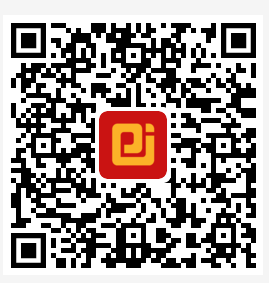 